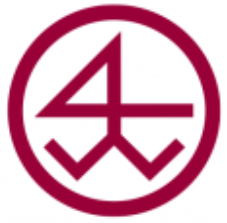 Friedhofstraße 55,  45678 BdorfFriedhofstraße 55,  45678 BdorfFriedhofstraße 55,  45678 BdorfFriedhofstraße 55,  45678 BdorfFriedhofstraße 55,  45678 BdorfFriedhofstraße 55,  45678 BdorfFriedhofstraße 55,  45678 BdorfFriedhofstraße 55,  45678 BdorfFriedhofstraße 55,  45678 BdorfFriedhofstraße 55,  45678 BdorfFriedhofstraße 55,  45678 BdorfFriedhofstraße 55,  45678 BdorfFriedhofstraße 55,  45678 BdorfFriedhofstraße 55,  45678 BdorfTel.: 02345-9876    Fax: 02345-9875  Tel.: 02345-9876    Fax: 02345-9875  Tel.: 02345-9876    Fax: 02345-9875  Tel.: 02345-9876    Fax: 02345-9875  Tel.: 02345-9876    Fax: 02345-9875  Tel.: 02345-9876    Fax: 02345-9875  Tel.: 02345-9876    Fax: 02345-9875  Tel.: 02345-9876    Fax: 02345-9875  Tel.: 02345-9876    Fax: 02345-9875  Tel.: 02345-9876    Fax: 02345-9875  Tel.: 02345-9876    Fax: 02345-9875  Tel.: 02345-9876    Fax: 02345-9875  Tel.: 02345-9876    Fax: 02345-9875  Tel.: 02345-9876    Fax: 02345-9875  Gemeinde BdorfGemeinde BdorfGemeinde BdorfGemeinde BdorfGemeinde BdorfGemeinde BdorfGemeinde BdorfFriedhofsverwaltungFriedhofsverwaltungFriedhofsverwaltungFriedhofsverwaltungFriedhofsverwaltungFriedhofsverwaltungFriedhofsverwaltungHauptstraße 1Hauptstraße 1Hauptstraße 1Hauptstraße 1Hauptstraße 1Hauptstraße 1Hauptstraße 145678 Bdorf45678 Bdorf45678 Bdorf45678 Bdorf45678 Bdorf45678 Bdorf45678 BdorfAbnahmebescheinigungAbnahmebescheinigungAbnahmebescheinigungAbnahmebescheinigungAbnahmebescheinigungAbnahmebescheinigungAbnahmebescheinigungAbnahmebescheinigungAbnahmebescheinigungAbnahmebescheinigungAbnahmebescheinigung          Gemeinde:          Gemeinde:Friedhof: Grabanlag:erstellt:Die Ausführung entspricht in den Abmessungen und den verwendeten Materialien den Die Ausführung entspricht in den Abmessungen und den verwendeten Materialien den Die Ausführung entspricht in den Abmessungen und den verwendeten Materialien den Die Ausführung entspricht in den Abmessungen und den verwendeten Materialien den Die Ausführung entspricht in den Abmessungen und den verwendeten Materialien den Die Ausführung entspricht in den Abmessungen und den verwendeten Materialien den Die Ausführung entspricht in den Abmessungen und den verwendeten Materialien den Die Ausführung entspricht in den Abmessungen und den verwendeten Materialien den Die Ausführung entspricht in den Abmessungen und den verwendeten Materialien den Die Ausführung entspricht in den Abmessungen und den verwendeten Materialien den Die Ausführung entspricht in den Abmessungen und den verwendeten Materialien den Die Ausführung entspricht in den Abmessungen und den verwendeten Materialien den Die Ausführung entspricht in den Abmessungen und den verwendeten Materialien den Die Ausführung entspricht in den Abmessungen und den verwendeten Materialien den Vorgaben der TA Grabmal bzw. den Regeln der Baukunst und den eingereichten Unterlagen.Vorgaben der TA Grabmal bzw. den Regeln der Baukunst und den eingereichten Unterlagen.Vorgaben der TA Grabmal bzw. den Regeln der Baukunst und den eingereichten Unterlagen.Vorgaben der TA Grabmal bzw. den Regeln der Baukunst und den eingereichten Unterlagen.Vorgaben der TA Grabmal bzw. den Regeln der Baukunst und den eingereichten Unterlagen.Vorgaben der TA Grabmal bzw. den Regeln der Baukunst und den eingereichten Unterlagen.Vorgaben der TA Grabmal bzw. den Regeln der Baukunst und den eingereichten Unterlagen.Vorgaben der TA Grabmal bzw. den Regeln der Baukunst und den eingereichten Unterlagen.Vorgaben der TA Grabmal bzw. den Regeln der Baukunst und den eingereichten Unterlagen.Vorgaben der TA Grabmal bzw. den Regeln der Baukunst und den eingereichten Unterlagen.Vorgaben der TA Grabmal bzw. den Regeln der Baukunst und den eingereichten Unterlagen.Vorgaben der TA Grabmal bzw. den Regeln der Baukunst und den eingereichten Unterlagen.Vorgaben der TA Grabmal bzw. den Regeln der Baukunst und den eingereichten Unterlagen.Vorgaben der TA Grabmal bzw. den Regeln der Baukunst und den eingereichten Unterlagen.Von den angezeigten Angaben, wie beispielsweise Material bzw. Abmessungen, wurde ausVon den angezeigten Angaben, wie beispielsweise Material bzw. Abmessungen, wurde ausVon den angezeigten Angaben, wie beispielsweise Material bzw. Abmessungen, wurde ausVon den angezeigten Angaben, wie beispielsweise Material bzw. Abmessungen, wurde ausVon den angezeigten Angaben, wie beispielsweise Material bzw. Abmessungen, wurde ausVon den angezeigten Angaben, wie beispielsweise Material bzw. Abmessungen, wurde ausVon den angezeigten Angaben, wie beispielsweise Material bzw. Abmessungen, wurde ausVon den angezeigten Angaben, wie beispielsweise Material bzw. Abmessungen, wurde ausVon den angezeigten Angaben, wie beispielsweise Material bzw. Abmessungen, wurde ausVon den angezeigten Angaben, wie beispielsweise Material bzw. Abmessungen, wurde ausVon den angezeigten Angaben, wie beispielsweise Material bzw. Abmessungen, wurde ausVon den angezeigten Angaben, wie beispielsweise Material bzw. Abmessungen, wurde ausVon den angezeigten Angaben, wie beispielsweise Material bzw. Abmessungen, wurde ausVon den angezeigten Angaben, wie beispielsweise Material bzw. Abmessungen, wurde ausfolgenden Gründen abgewichen:folgenden Gründen abgewichen:folgenden Gründen abgewichen:folgenden Gründen abgewichen:folgenden Gründen abgewichen:folgenden Gründen abgewichen:folgenden Gründen abgewichen:folgenden Gründen abgewichen:folgenden Gründen abgewichen:folgenden Gründen abgewichen:folgenden Gründen abgewichen:folgenden Gründen abgewichen:folgenden Gründen abgewichen:folgenden Gründen abgewichen:Bei erheblichen Abweichungen bzw. bei der Wahl einer alternativen Gründung werdenBei erheblichen Abweichungen bzw. bei der Wahl einer alternativen Gründung werdenBei erheblichen Abweichungen bzw. bei der Wahl einer alternativen Gründung werdenBei erheblichen Abweichungen bzw. bei der Wahl einer alternativen Gründung werdenBei erheblichen Abweichungen bzw. bei der Wahl einer alternativen Gründung werdenBei erheblichen Abweichungen bzw. bei der Wahl einer alternativen Gründung werdenBei erheblichen Abweichungen bzw. bei der Wahl einer alternativen Gründung werdenBei erheblichen Abweichungen bzw. bei der Wahl einer alternativen Gründung werdenBei erheblichen Abweichungen bzw. bei der Wahl einer alternativen Gründung werdenBei erheblichen Abweichungen bzw. bei der Wahl einer alternativen Gründung werdenBei erheblichen Abweichungen bzw. bei der Wahl einer alternativen Gründung werdenBei erheblichen Abweichungen bzw. bei der Wahl einer alternativen Gründung werdenBei erheblichen Abweichungen bzw. bei der Wahl einer alternativen Gründung werdenBei erheblichen Abweichungen bzw. bei der Wahl einer alternativen Gründung werdenwerden die sicherheitsrelevanten Daten neu eingereicht.werden die sicherheitsrelevanten Daten neu eingereicht.werden die sicherheitsrelevanten Daten neu eingereicht.werden die sicherheitsrelevanten Daten neu eingereicht.werden die sicherheitsrelevanten Daten neu eingereicht.werden die sicherheitsrelevanten Daten neu eingereicht.werden die sicherheitsrelevanten Daten neu eingereicht.werden die sicherheitsrelevanten Daten neu eingereicht.werden die sicherheitsrelevanten Daten neu eingereicht.werden die sicherheitsrelevanten Daten neu eingereicht.werden die sicherheitsrelevanten Daten neu eingereicht.werden die sicherheitsrelevanten Daten neu eingereicht.werden die sicherheitsrelevanten Daten neu eingereicht.werden die sicherheitsrelevanten Daten neu eingereicht.Der Grabstein wurde entsprechend der nach der TA Grabmal vorgegebenen GebrauchslastDer Grabstein wurde entsprechend der nach der TA Grabmal vorgegebenen GebrauchslastDer Grabstein wurde entsprechend der nach der TA Grabmal vorgegebenen GebrauchslastDer Grabstein wurde entsprechend der nach der TA Grabmal vorgegebenen GebrauchslastDer Grabstein wurde entsprechend der nach der TA Grabmal vorgegebenen GebrauchslastDer Grabstein wurde entsprechend der nach der TA Grabmal vorgegebenen GebrauchslastDer Grabstein wurde entsprechend der nach der TA Grabmal vorgegebenen GebrauchslastDer Grabstein wurde entsprechend der nach der TA Grabmal vorgegebenen GebrauchslastDer Grabstein wurde entsprechend der nach der TA Grabmal vorgegebenen GebrauchslastDer Grabstein wurde entsprechend der nach der TA Grabmal vorgegebenen GebrauchslastDer Grabstein wurde entsprechend der nach der TA Grabmal vorgegebenen GebrauchslastDer Grabstein wurde entsprechend der nach der TA Grabmal vorgegebenen GebrauchslastDer Grabstein wurde entsprechend der nach der TA Grabmal vorgegebenen GebrauchslastDer Grabstein wurde entsprechend der nach der TA Grabmal vorgegebenen Gebrauchslastmit einem Kraftmessgerät geprüft.mit einem Kraftmessgerät geprüft.mit einem Kraftmessgerät geprüft.mit einem Kraftmessgerät geprüft.mit einem Kraftmessgerät geprüft.mit einem Kraftmessgerät geprüft.mit einem Kraftmessgerät geprüft.mit einem Kraftmessgerät geprüft.mit einem Kraftmessgerät geprüft.mit einem Kraftmessgerät geprüft.mit einem Kraftmessgerät geprüft.mit einem Kraftmessgerät geprüft.mit einem Kraftmessgerät geprüft.mit einem Kraftmessgerät geprüft.Hinweis:  Die Kontrolle nach Fertigstellung ist unbedingt erforderlich.Hinweis:  Die Kontrolle nach Fertigstellung ist unbedingt erforderlich.Hinweis:  Die Kontrolle nach Fertigstellung ist unbedingt erforderlich.Hinweis:  Die Kontrolle nach Fertigstellung ist unbedingt erforderlich.Hinweis:  Die Kontrolle nach Fertigstellung ist unbedingt erforderlich.Hinweis:  Die Kontrolle nach Fertigstellung ist unbedingt erforderlich.Hinweis:  Die Kontrolle nach Fertigstellung ist unbedingt erforderlich.Hinweis:  Die Kontrolle nach Fertigstellung ist unbedingt erforderlich.Hinweis:  Die Kontrolle nach Fertigstellung ist unbedingt erforderlich.Hinweis:  Die Kontrolle nach Fertigstellung ist unbedingt erforderlich.Hinweis:  Die Kontrolle nach Fertigstellung ist unbedingt erforderlich.Hinweis:  Die Kontrolle nach Fertigstellung ist unbedingt erforderlich.Hinweis:  Die Kontrolle nach Fertigstellung ist unbedingt erforderlich.Hinweis:  Die Kontrolle nach Fertigstellung ist unbedingt erforderlich.Datum:Datum:DienstleistungserbringerDienstleistungserbringerDienstleistungserbringer